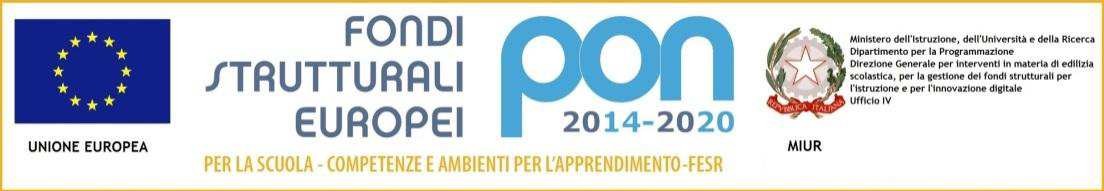 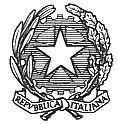 ISTITUTO COMPRENSIVO STATALE POLIZIANOViale Morgagni n. 22 – 50127 FIRENZETel. 055/4360165 – FAX 055/433209 – C.M. FIIC85700L – C.F. 94202800481e-mail: fiic85700l@istruzione.it pec: fiic85700l@pec.istruzione.it Agli Atti Al Sito Web All’Albo Prot.   1694/A02a                                                                                                                                                                                                                                                                                             Firenze, 18/05/2016Oggetto: Determinazione di ordinativo ditta Telecom convenzione CONSIP RL5 Lotto2 per fornitura Progetto In Europa con la rete WI-FI Educazione Globale e Inclusiva CODICE PROGETTO:  10.8.1.A1-FESRPON-TO-2015-237 CUP:  C16J15001220007 CIG derivato: ZD51959443Il Dirigente ScolasticoVISTO il R.D 18 novembre 1923, n. 2440, concernente l’amministrazione del Patrimonio e la Contabilità Generale dello Stato ed il relativo regolamento approvato con R.D. 23maggio 1924, n. 827 e ss.mm. ii. ;VISTA la legge 7 agosto 1990, n. 241 “Nuove norme in materia di procedimento amministrativo e di diritto di accesso ai documenti amministrativi” e ss.mm.ii.;VISTO il Decreto del Presidente della Repubblica 8 marzo 1999, n. 275, concernente il Regolamento recante norme in materia di autonomia delle Istituzioni Scolastiche, ai sensi della legge 15 marzo 1997, n. 59 ;VISTA la legge 15 marzo 1997 n. 59, concernente “Delega al Governo per il conferimento di funzioni e compiti alle regioni ed enti locali, per la riforma della Pubblica Amministrazione e per la semplificazione amministrativa";VISTO il Decreto Legislativo 30 marzo 2001, n. 165 recante “Norme generali sull’ordinamento del lavoro alle dipendenze della Amministrazioni Pubbliche” e ss.mm.ii. ;VISTO il D.Lgs 50/2016 “Codice dei contratti pubblici di lavori, servizi e forniture”; VISTO il Regolamento di esecuzione del Codice dei Contratti Pubblici (D.P.R. 5 ottobre 2010, n. 207);VISTO il Decreto Interministeriale 1 febbraio 2001 n. 44, concernente “ Regolamento concernente le Istruzioni generali sulla gestione amministrativo-contabile delle istituzioni scolastiche";VISTI i seguenti Regolamenti (UE) n. 1303/2013 recante disposizioni comuni sui Fondi strutturali e di investimento europei, il Regolamento (UE) n. 1301/2013 relativo al Fondo Europeo di Sviluppo Regionale (FESR) e il Regolamento (UE) n. 1304/2013 relativo al Fondo Sociale Europeo;VISTO il PON Programma Operativo Nazionale 2014IT05M2OP001 “Per la scuola – competenze e ambienti per l’apprendimento” approvato con Decisione C(2014) n. 9952, del 17 dicembre 2014 della Commissione Europea;  VISTO la delibera del Consiglio d’Istituto n. 3 del 8/10/2015, con la quale è stato approvato il POFper l’anno scolastico 2015/’16 e successiva delibera n. 22 del 15/01/2016 del PTOF per il triennio 2016/2019;VISTA la nota del MIUR prot. n° AOODGEFID/1768 del 20/01/2016 di approvazione dell’intervento a valere sull’obiettivo/azione 10.8.1.A1 del PON ” Programma Operativo Nazionale 2014IT05M2OP001 “Per la scuola – competenze e ambienti per l’apprendimento” ed il relativo finanziamento;  VISTA la delibera n. 24 del Consiglio di Istituto del 09/02/2016 con cui il Progetto è stato approvato il Programma Annuale 2016;VISTA la nota MIUR prot. AOODGAI/2674 del 05 marzo 2013, la quale indica l’obbligo dell’Istituzione scolastica nell’approvvigionarsi dei beni e servizi utilizzando Convenzione attive su CONSIP ;  ATTESO che la normativa in materia di acquisizione di beni e servizi, modificata dal Decreto Legge 6 luglio 2012, n. 95, convertito con modificazioni dalla Legge 7 Agosto 2012, n. 135, nel favorire sempre di più il ricorso a centrali di committenza e agli strumenti telematici di negoziazione (e-procurement), prevede:l’obbligo per tutte le pubbliche amministrazioni di avvalersi delle convenzioni Consip ovvero di utilizzarne i parametri qualità prezzo come limiti massimi per le acquisizioni in via autonoma (art. 26, comma 3, della legge n. 488/1999 e art. 1, comma 449, legge n. 296/2006). La violazione di tale obbligo determina, ai sensi dell’articolo 1 comma 1, del d.L. n. 95/2012 (L. n. 135/2012) e dell’articolo 11, comma 6, del d.L. n. 98/2011 (L. n.115/2011), la nullità del contratto e costituisce illecito disciplinare nonché causa di responsabilità amministrativa;VERIFICATO che la Consip S.p.A., società concessionaria del Ministero dell'Economia e delle Finanze per i servizi informativi pubblici, in data 04/03/2016 ha attivato una convenzione per la fornitura dei beni/servizi di cui all'oggetto, della quale risulta aggiudicataria la Ditta Telecom Italia S.p.A. ;RITENUTO, pertanto, di aderire, ai sensi dell'art. 1, comma 150, della Legge di stabilità 2013 alla convenzione attivata dalla Consip, trasmettendo ordinativo alla Ditta TELECOM S.p.A. per la fornitura di beni/servizi di cui all’oggetto, per un costo complessivo di € 13.930,19;DETERMINADi aderire, ai sensi dell'art. 1, comma 150, della Legge di stabilità 2013, alla convenzione che la Consip S.p.A. ha attualmente attivato per la fornitura di beni/servizi di cui all’oggetto, della quale risulta aggiudicataria la Ditta Telecom S.p.A.. 2.Di trasmettere, pertanto, ordinativo alla Ditta Telecom S.p.A. per la fornitura di attrezzature per un   costo di  €11.567,71  e piccoli adattamenti edilizi per un costo di  € 2.362,48; per un costo complessivo  di €. 13.930,19  3. Di impegnare la ripetuta spesa di € 13.930,19 (IVA ESCLUSA). Al Progetto10.8.1.A1FESRPON-TO-2015-237 della gestione in conto competenza del bilancio per l'esercizio in corso.IL DIRIGENTE SCOLASTICOProf. Alessandro BussottiFirma autografa sostituita a mezzo stampa ai sensi dell’art.3, comma 2, d.lgs n.39/1993PROGETTO In Europa con la rete WI-FI Educazione Globale e InclusivaCODICE PROGETTO:  10.8.1.A1-FESRPON-TO-2015-237CUP:  C16J15001220007CIG derivato: ZD51959443